Муниципальное бюджетное общеобразовательное учреждение основная общеобразовательная школа № 36Конкурсная  программа  «Новое поколение».     Составитель: зам. директора по ВР Зуб Евгения Михайловна2017  годЦели: приобщение  учащихся  к  здоровому  образу  жизни, пониманию значения здоровья для развития гармоничной личности, умению видеть  систему истинных ценностей в современном обществе.Задачи: Поиск и нахождение путей альтернативе пагубным привычкам.Приобщать учащихся к здоровому образу жизни через жизненные примеры  человеческих  судеб.Оборудование:  видеоролик «Дети Кубани за здоровый образ жизни», плакаты «В ритме жизни», «Мы выбираем жизнь»,  раздаточный материал, карточки с заданиями.Приглашённые: Специалист по социальной работе ОПСН  Зубарь Ольга ВладимировнаАтаман новоминского хуторского казачьего общества, руководитель военно- спортивного клуба «Пластуны»  Попов Иван ВячеславовичМедицинская сестра  Василенко Наталья АлександровнаХод мероприятия:Андрей.- Слышите, слышишь  пульс планеты?
Юность шагает, печатая шаг!
Сильные руки, гордые плечи,
Ветер в ладонях, солнце в глазах!
Оксана. - Рвемся к победе, штурмуем вершины
Нам высота – не помеха!
Сегодня мечтаем, а завтра дерзаем,
Мы – ребята нового века!
Андрей. - Мы молоды и полны сил, в нас, юных жителях страны, столько задора, столько смелых дерзаний! Мы…
Все: Будущее России!                                          (ребята садятся на места)
Ведущий 1. Здравствуйте! Ребята, а  вы знаете, что популярнее, чем самая модная шляпа или  хороший  автомобиль? Что ценится настолько дорого, что его не купишь ни за какие деньги?(после ответа) - Верно, речь идёт о здоровье.Ведущий 2. «Здоровье – не всё, но  и всё без здоровья – ничто», - заметил грек Сократ. Хотите многого достичь и преуспеть в жизни – готовьтесь справляться с соблазнами, бороться с вредными привычка (а лучше вообще их не иметь), большими нагрузками и стрессами, а для этого необходимо  иметь силу воли, конкретную цель в жизни и всегда. Ведущий 1.- Что для вас самое главное в жизни? Что вы любите больше всего на свете? (Дети отвечают). А скажите можете ли вы в полной мере наслаждаться любимым делом, любимыми вещами, общением с близкими и друзьями, когда вы нездоровы? Ведущий 2.  А может ли наслаждаться любимым делом человек, который плохо себя чувствует или  зависимый, например, от курения человек, который каждые полчаса вынужден прерывать своё занятие, чтобы  выйти покурить? Конечно же нет. Мы в очередной раз убеждаемся, что нам просто необходимо ценить своё здоровье и вести здоровый образ жизни. Наше мероприятие мы назвали «Новое поколение», потому что  мы любим и ценим свою жизнь.- Сегодня у нас в гостях человек, который свои примером доказывает, что  здоровый  и активный образ жизни – залог успеха. Мы предоставляем слово  атаману новоминского хуторского казачьего общества руководителю военно- спортивного клуба «Пластуны»  Попову Ивану Вячеславовичу.(выступление  гостя)(презентация «Мы выбираем жизнь»)Ведущий 2. Сегодня мы не будем читать вам нудных лекций, а проведём конкурсную программу, в ходе которой поговорим о здоровом образе жизни. Ведущий 1. Для  участие мы сформировали 2 команды:  8 и  9 классов. Болельщики тоже могут принести пользу своим командам, участвую в конкурсах для болельщиков. За нарушение дисциплины болельщиками или командами жюри будет снимать с команд заработанные баллы.Ведущая1. Мы представляем членов жюри:  Специалист по социальной работе ОПСН  Зубарь Ольга ВладимировнаКоординатор по делам молодёжи Гварамия Диана СергеевнаМедицинская сестра  Василенко Наталья Александровна.Конкурсная программаКонкурс «Будем знакомы»  (командам предлагается  представить себя: название, девиз):1я команда «Ух»      Девиз: Школа  36  представляет…                                                Если вам от 14 до 18…                                                Если вы молоды и энергичны…                                                Если вы думаете о своём будущем…                                                И хотите изменить мир  вокруг себя …                                                Команда «Ух» (вместе)                                                ВМЕСТЕ: в здоровом теле – здоровый дух!2я команда  «Новое поколение»                                        Девиз: Быть здоровым- это КРУТО (вместе)                                                Здоровье с нами навсегда!                                                 Долой все вредные привычки!                                                Живите  долго, счастливо всегда!                                                Здоровый я- здоровая семья!                                                Здоровый я- здоровая страна!Конкурс «Новое поколение выбирает,новое поколение отрицает»Ведущий: Первым заданием  будет оформление плаката. Команда 8 класса оформляет плакат «Новое поколение выбирает», команда 9 класса оформляет плакат «Новое  поколение отрицает». Перед вами по одному ватману, а посередине много вырезок из журналов. Сейчас нужно быстро и правильно отобрать картинки, наклеить их на ватман и объяснить, что своим плакатом вы хотите сказать.Конкурс "Здоровый образ жизни – это стильно!"Обучающиеся на листах бумаги должны записать, что включает в себя здоровый образ жизни. Команды работают под музыку, потом зачитывают свои ответы. За каждое правило команда получает по одному баллу.Конкурс  «Собери пословицу»Необходимо собрать «перепутавшиеся» части пословиц и поговорок, посвященных здоровью.Игра со зрителямиВедущий 1. Пока наши команды  выполняют конкурсное задании,  мы со зрителями  проверим, как вы относитесь к своему здоровью, нам поможет тест. Покажите свои ладошки и держите их перед собой. Если согласны с первым ответом (а), пальцы остаются раскрытыми. Если вам больше подходит второй ответ (б), загибайте любой палец.1. Что вы сделаете, если увидите, что автобус успеет подойти к остановке раньше, чем вы?а ) Возьмёте ноги в руки, чтобы догнать;б ) пропустите его – будет следующий.2. Что вы охотнее всего делаете в свободное время?а ) Долго гуляете на свежем воздухе;б ) общаться в соц.сетях.3. Какое блюдо вы бы охотнее всего съели?а ) Мясо с овощным гарниром;б ) хотдог.4. Какими вы чаще бываете?а ) Улыбчивыми и весёлыми;б ) грустными и раздражительными.5. Когда вы ложитесь спать?а ) В одно и то же время до одиннадцати;б ) когда почти вся семья спит.- Посмотрите на свою руку. Есть такие, у кого все пальцы сжаты в кулак? Ваше и тех, у кого больше пальцев оказалось сжато, самочувствие под угрозой. Постарайтесь собрать в кулак свою волю, преодолейте лень и следите за своим здоровьем. Покажите кулак недомоганиям и болезням! Те, у кого все или почти все пальцы разжаты, поднимите руки повыше и помашите нам. Ваши здоровые привычки и навыки помогут вам справиться с любыми нагрузками и стрессами. Молодцы!                                              «Пантомима».   Капитанам команд необходимо  выбрать лепесток от цветика – семицветика. На этих лепестках  написано название вида спорта 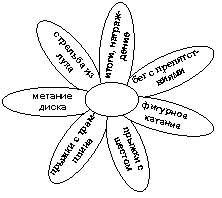 Одна команда показывает пантомиму, другие разгадывают, что за вид спорта был показан. За пантомиму команда получает 1–3 балла. Та команда, которая первой разгадает вид спорта, получает 1 балл.«Вопрос- ответ»Ведущий.- Сейчас мы проверим уровень вашей эрудиции в вопросе здорового образа жизни. В этом конкурсе, если команды не дали правильного ответа, принести балл может БОЛЕЛЬЩИК.Закончите английскую пословицу «Курильщик впускает в свои уста врага, который похищает …» (МОЗГ)В какой игре спользуется самый лёгкий мяч?  (Настольный теннис)Кто является основателем Олимпийского движения?  (КУБЕРТЕН)- Пьер  дэ  Кубертен- Самаранч      4. Как называется  площадка для игры в теннис ? (КОРТ)      5. Как называется поверхность, на которой соревнуются самбисты?           (КОВЁР)      6.  Сколько колец на олимпийском флаге? (ПЯТЬ)И в футболе,  и в хоккееЗнает ту команду всяк.Потому что та командаНазывается ….(СПАРТАК)Каким качеством личности должен обладать человек, чтобы побороть свои вредные привычки? (СИЛА  ВОЛИ)«Кто больше»Ведущий 2. – Конкурс «Кто больше». Каждая команда на каждую букву слова ЗДОРОВЬЕ должна придумать как можно больше слов, связанных со здоровым образом жизнь. Потом по очереди команды будут называть одному слову. Если слово было названо другой  командой, повторять его нельзя. Какая команда остановилась и не может больше назвать слово, та проиграла.З -Д -О –Р-О-В-Ь-Е-«Поём о спорте»Ведущий 1. Мы знаем с вами, что альтернативой пагубным привычкам является спорт. Вот сейчас мы проведём песенный конкурс. В ходе жеребьёвки определим,  какая песня достанется каждой команде. Затем по очереди команды исполняют песни. А жюри оценивает качество исполнения.Ведущий 2. – Ну что ж. Наша игровая программа подошла к концу. Вы все молодцы. Надеемся вы получили удовольствие, зарядились положительными эмоциями, пополнили свои знания.                                     (подведение итогов, награждение команд)Андрей К. - Быть здоровым- это КРУТО (вместе)Оксана Б. - Здоровье с нами навсегда!Даша М.-  Долой все вредные привычки!Анжела Б. - Живите  долго, счастливо всегд.Оля Л.-  Здоровый я- здоровая семья.Андрей К. -Здоровый я- здоровая страна!Ведущая.- На этом наша конкурсная программа завершается. Спасибо всем огромное и в заключении мы споём песню «Новое поколение» и предлагаем всем гостям, зрителям  и членам жюри исполнить её  вместе с нами.                                                  Песня «Новое поколение»Здоров будешь -богат и деломКрепок телом -вставай перышкомЗдоровье дорожетам и рветсяЗдоровомунедугов лечитЗастарелую болезньполовина здоровьяДержи голову в холоде, живот в голоде,а одной не миноватьДвум смертям не быватьвсе добудешьЛук семьзолотаСпи камешком,врач не надобенЧистота -трудно лечитьГде тонко,так и лекаря не надоЖиви разумом,а ноги в тепле